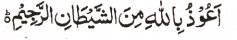 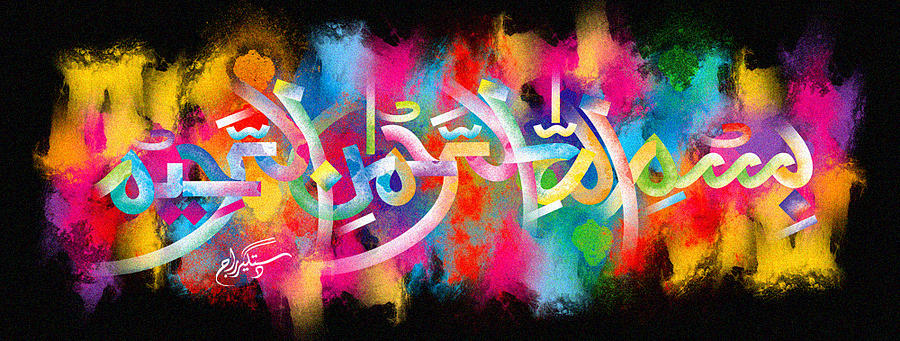 The Miracle Conference Pear of Tuesday 24th November 2015The Exclusive Islamic Miracle Photographs of Dr Umar Elahi AzamTuesday 24th November 2015Manchester, UKIntroductionThere were 2 impressions of The Name of Allah  on the exterior surface of this Conference pear and one impression of the Holy Name in the cross-section.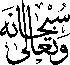 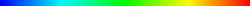 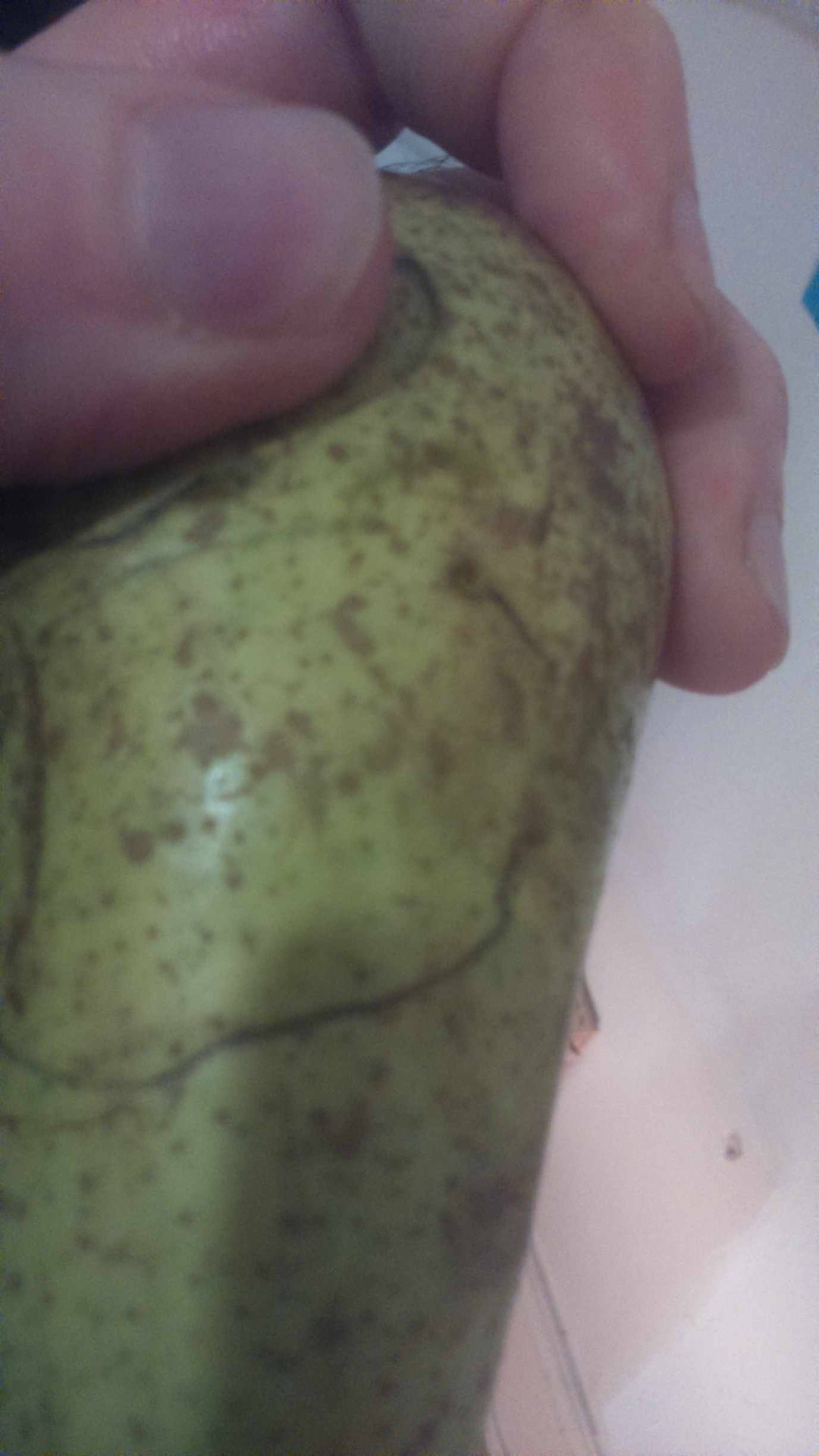 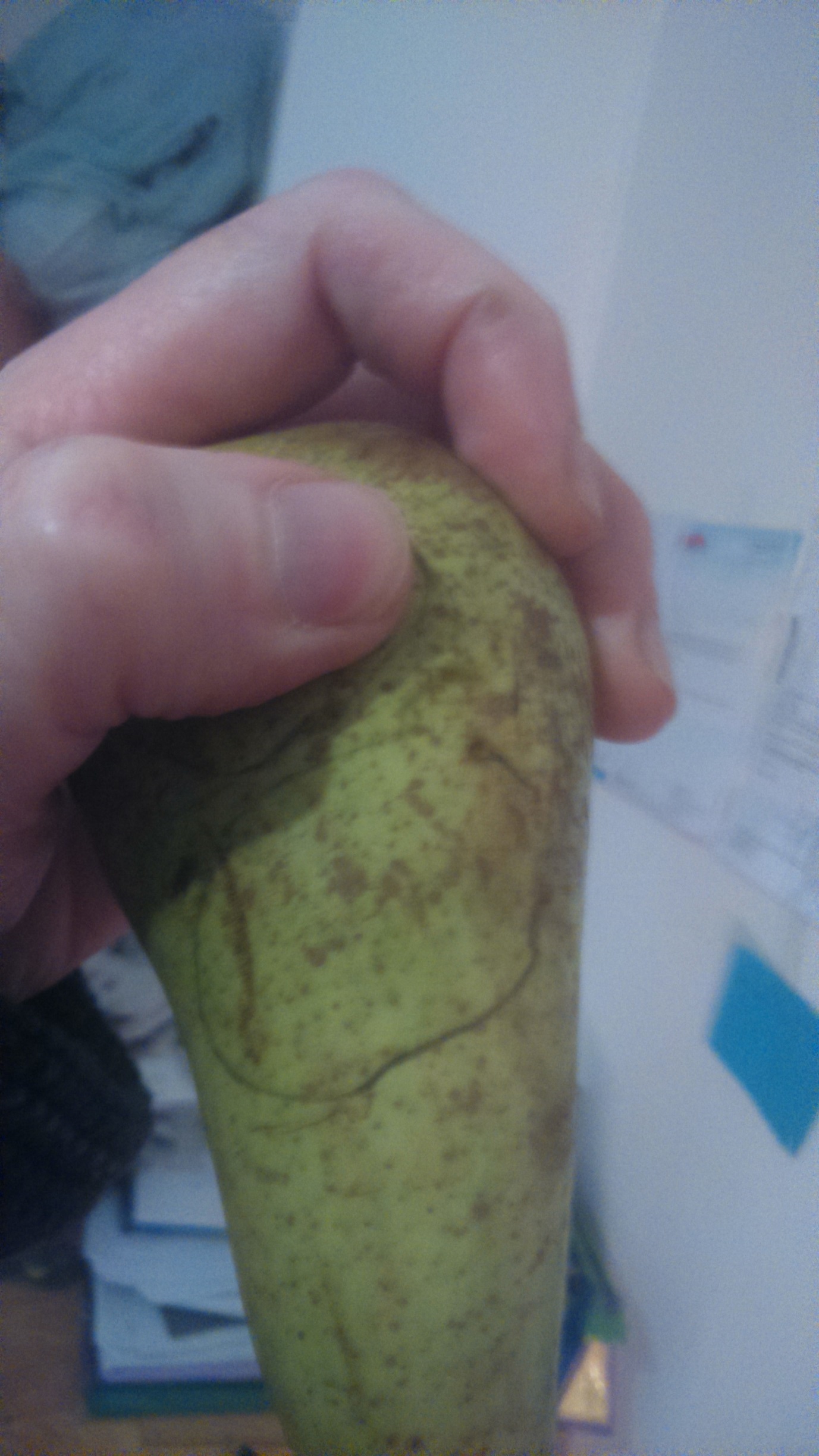 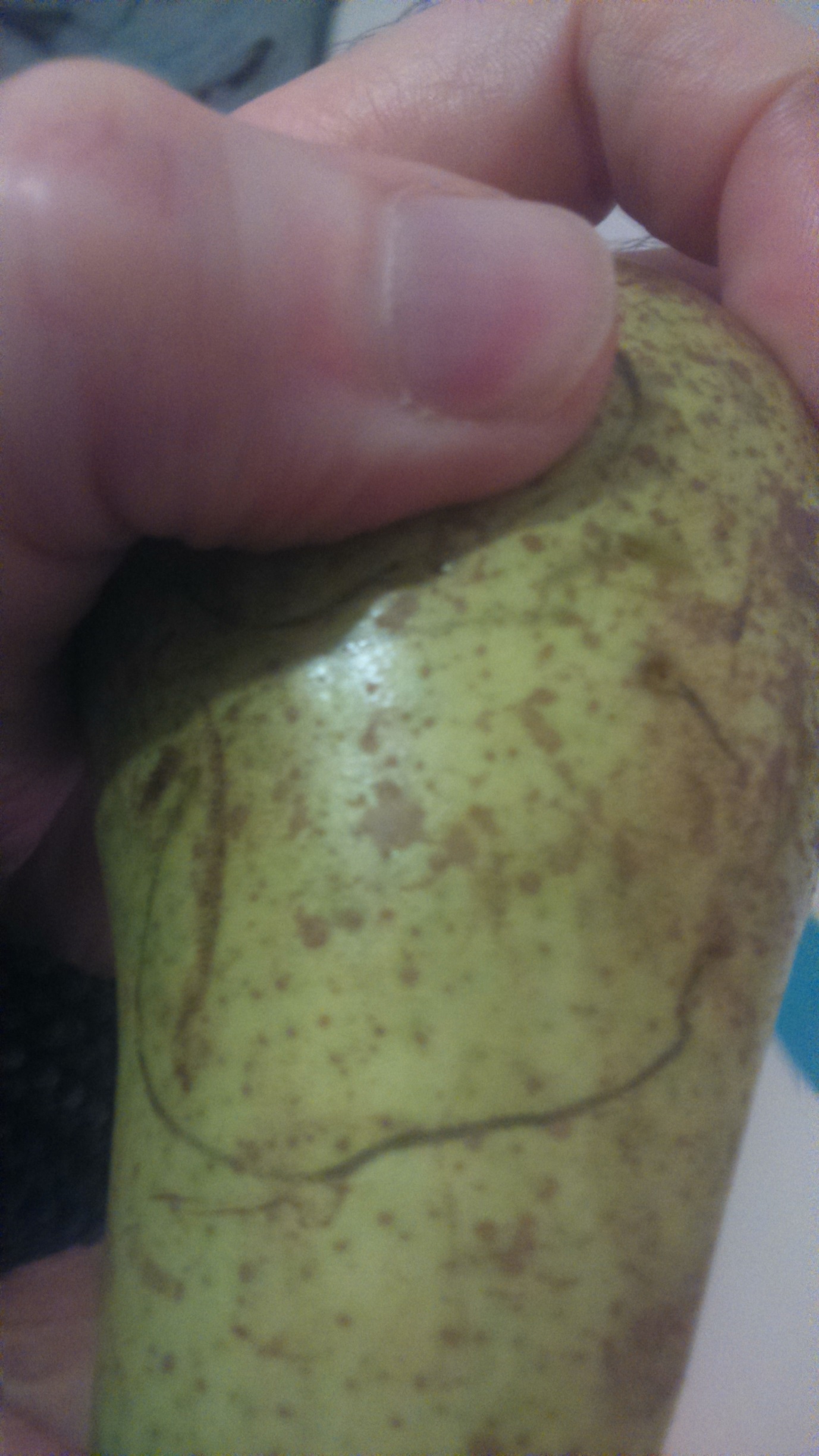 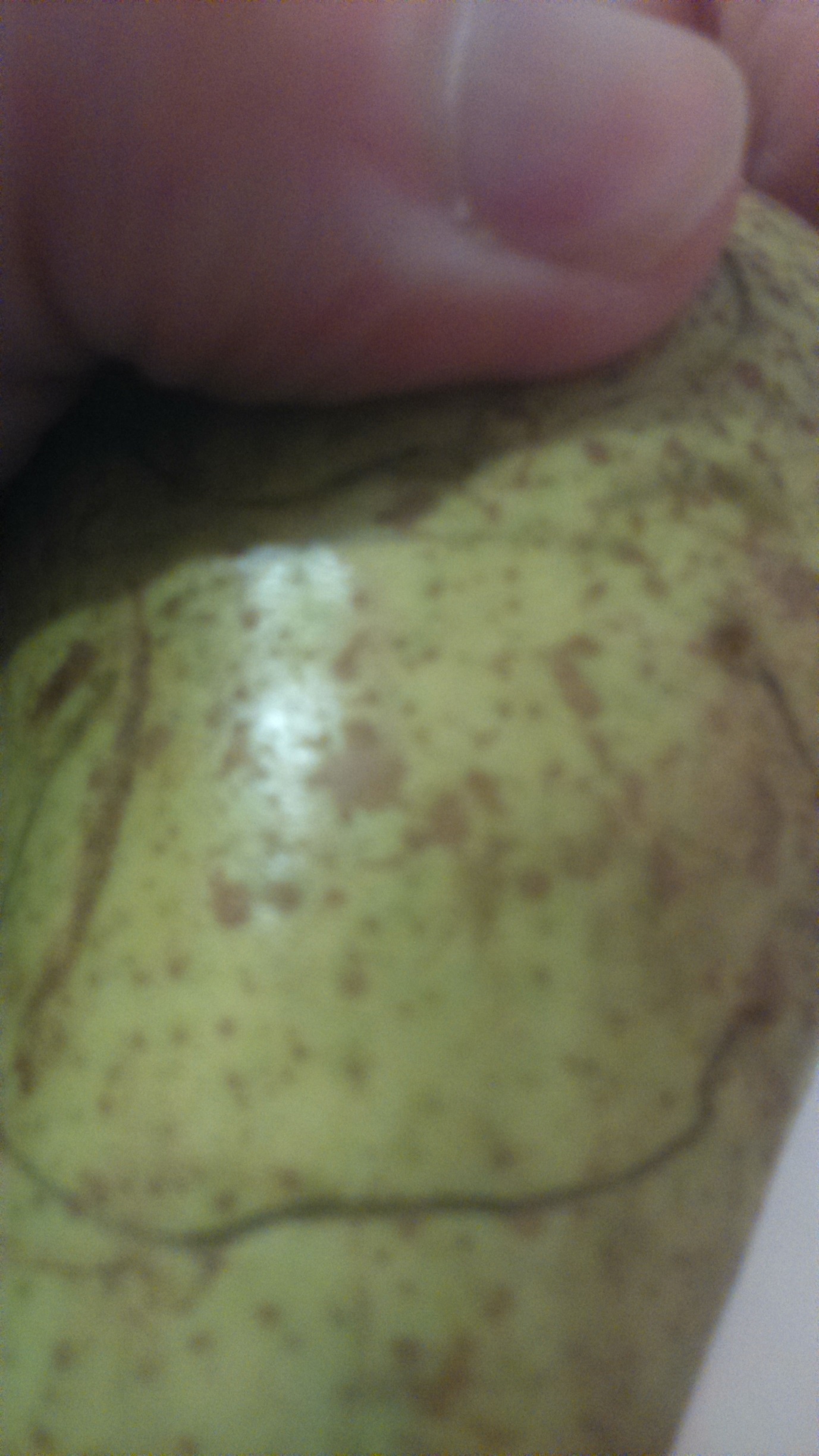 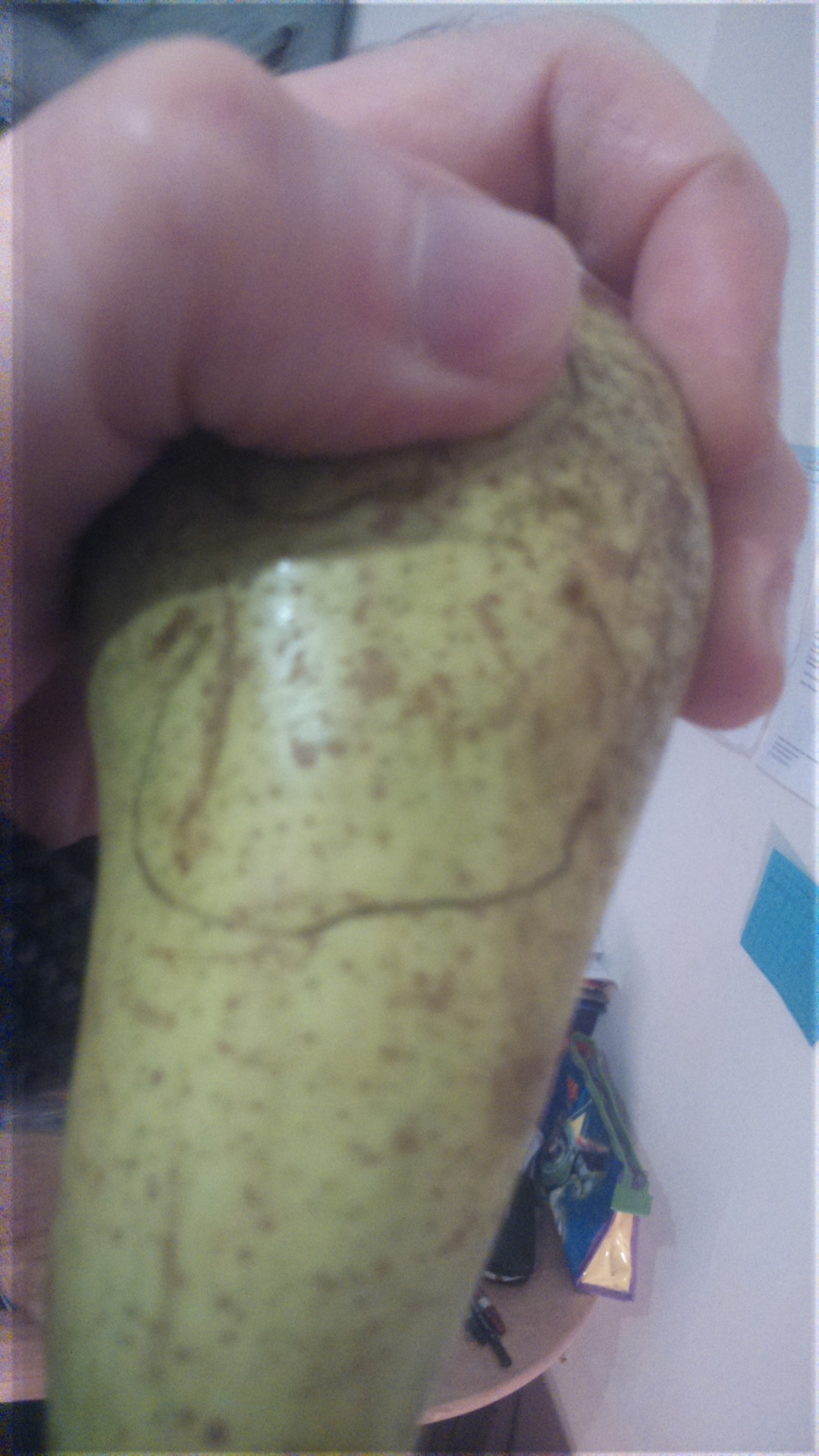 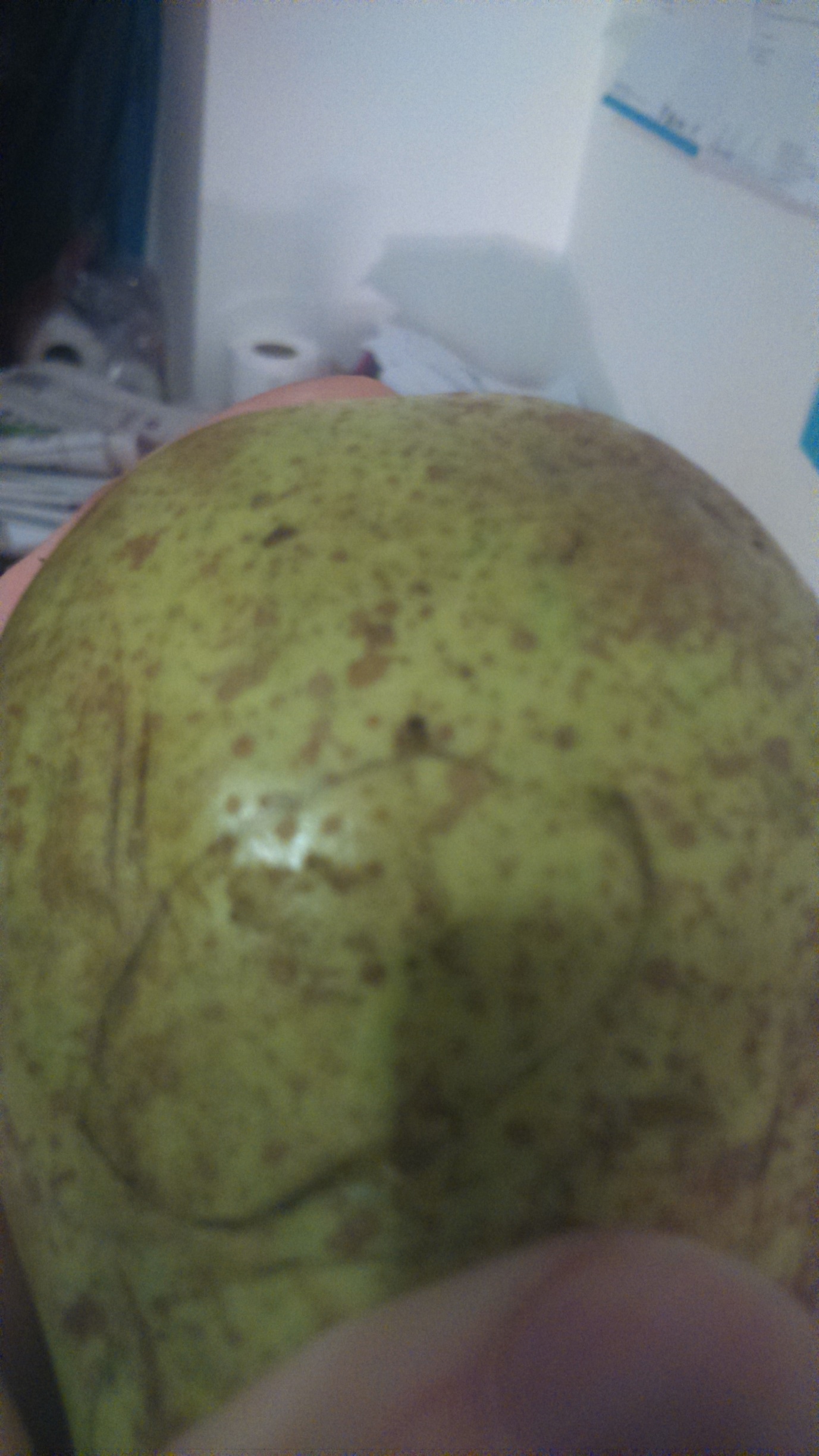 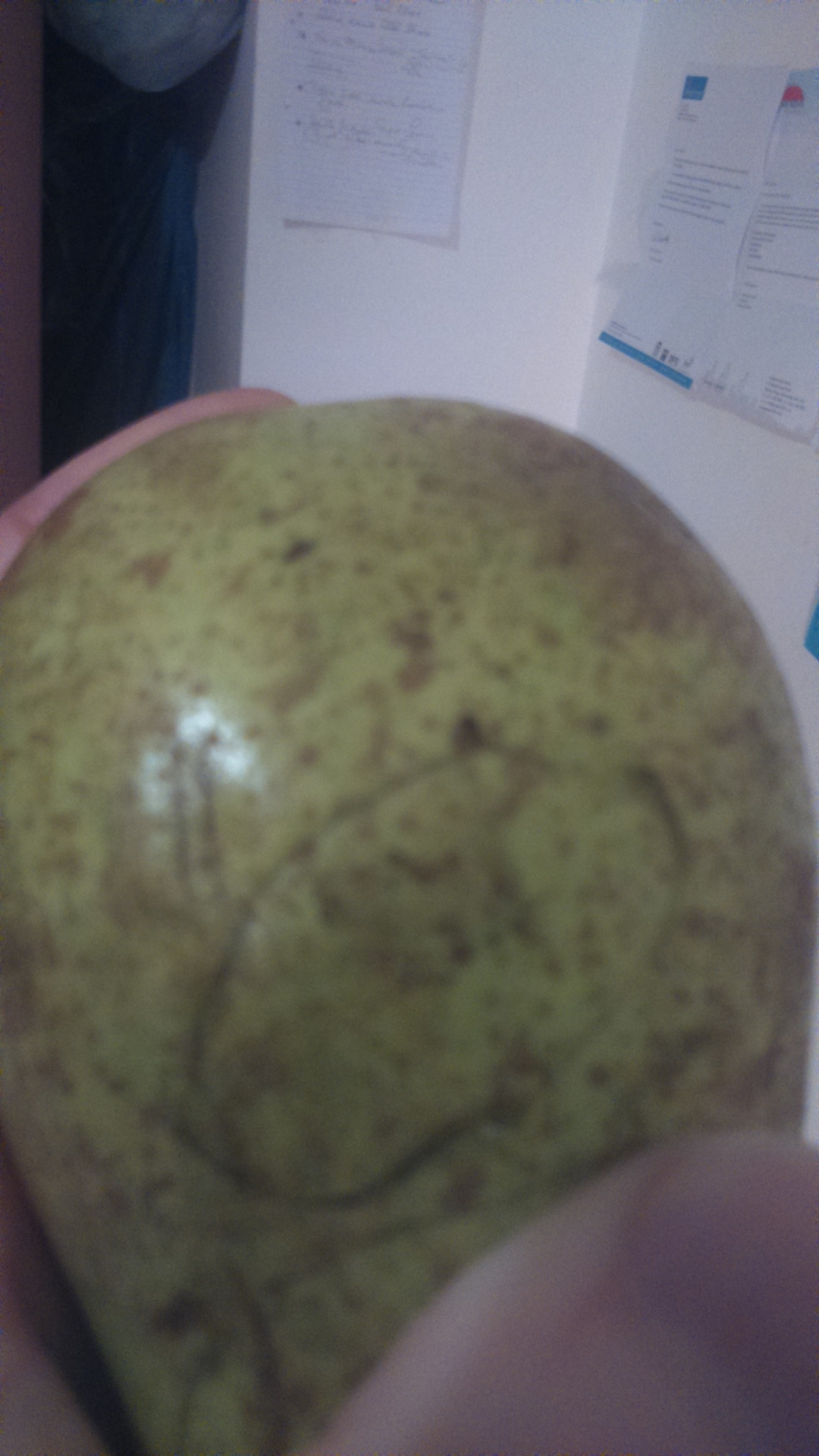 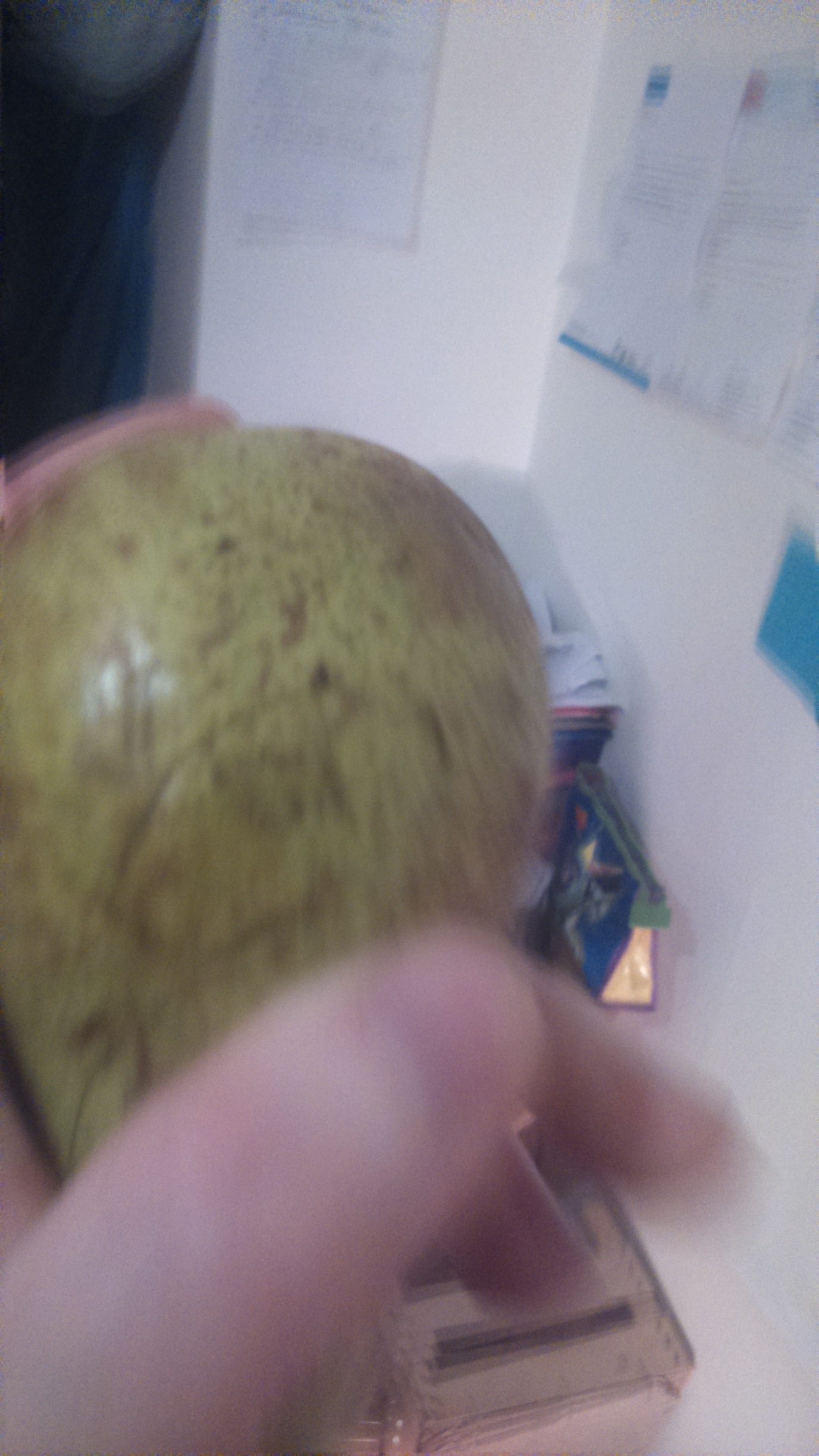 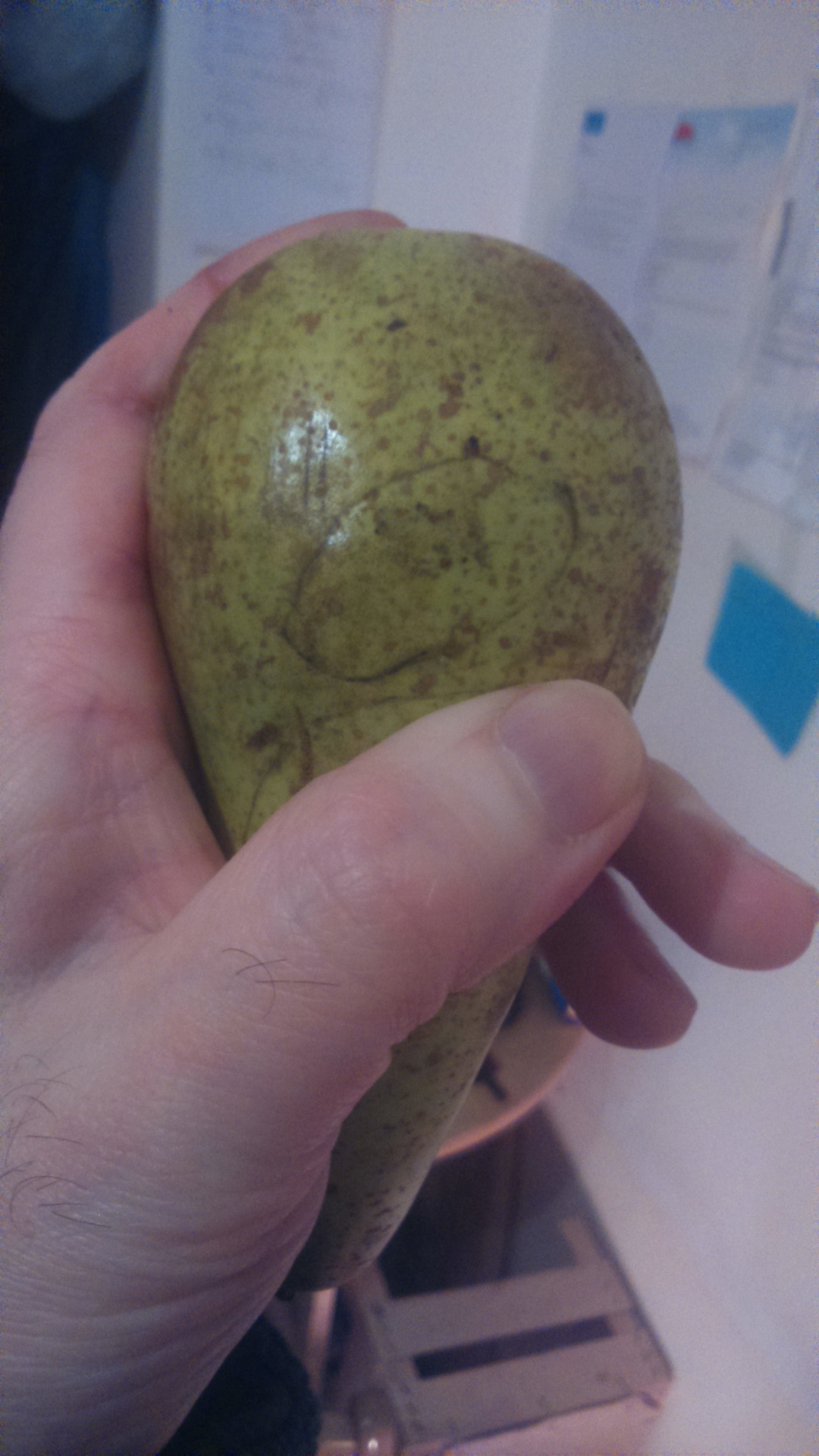 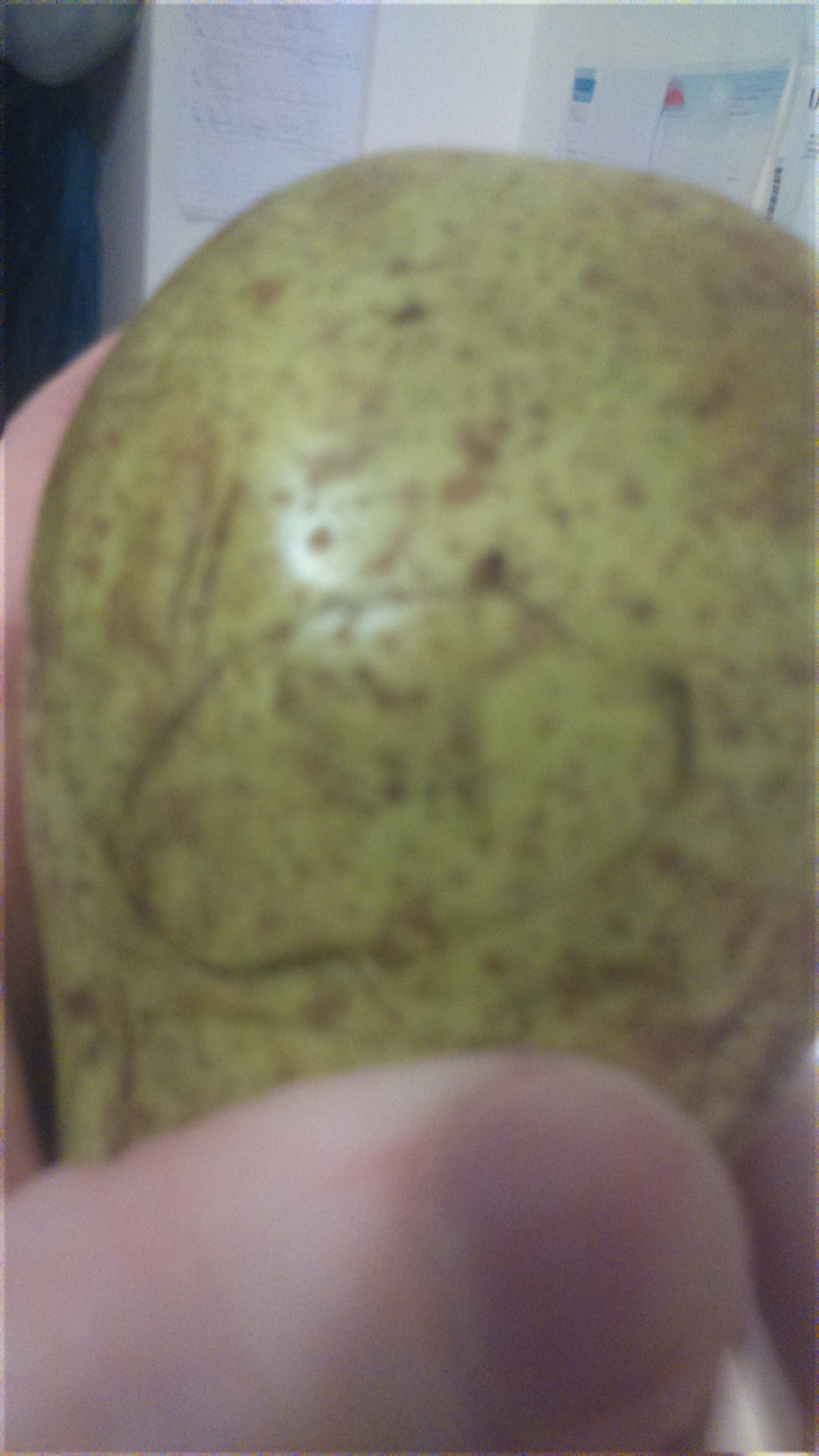 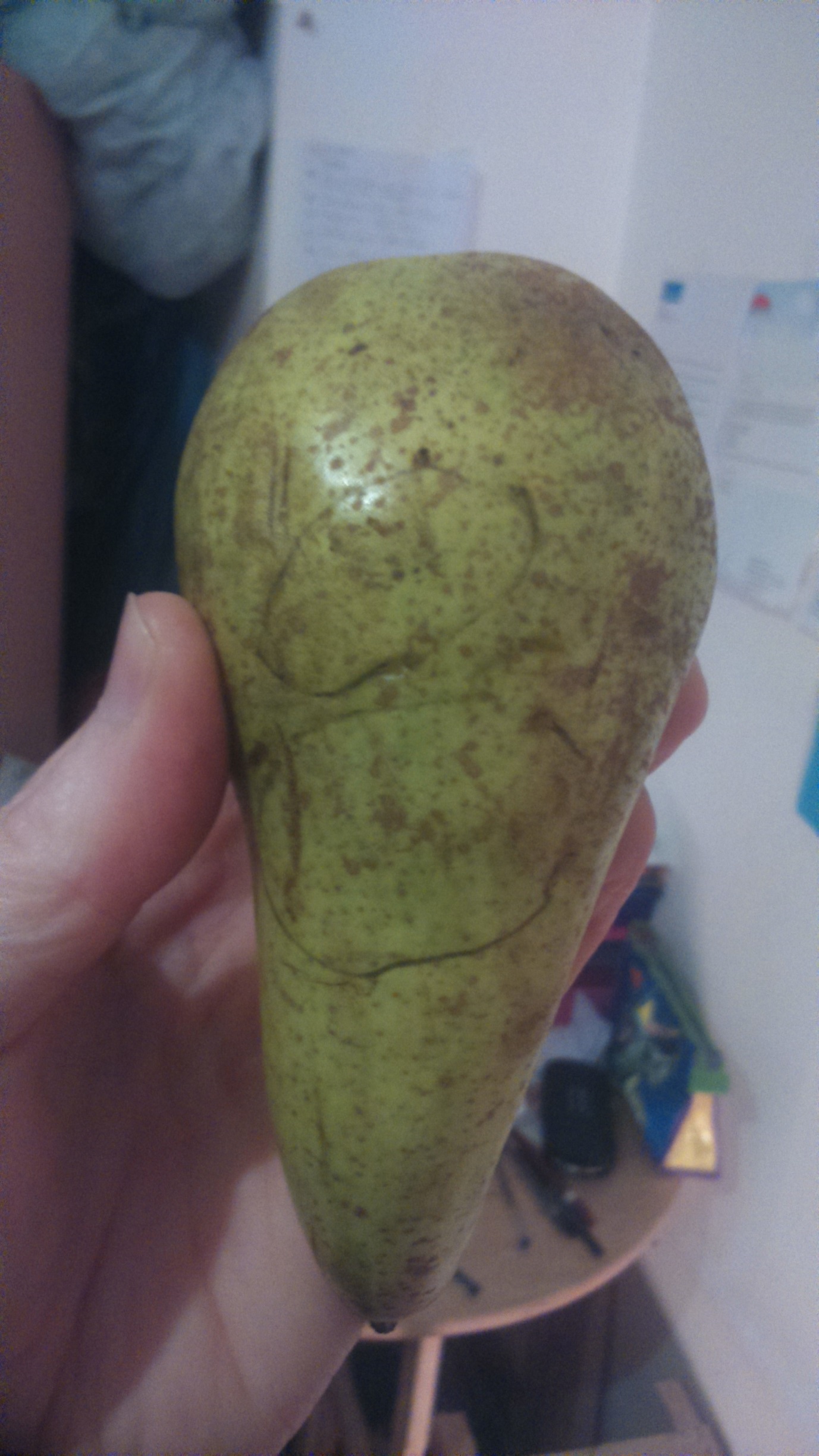 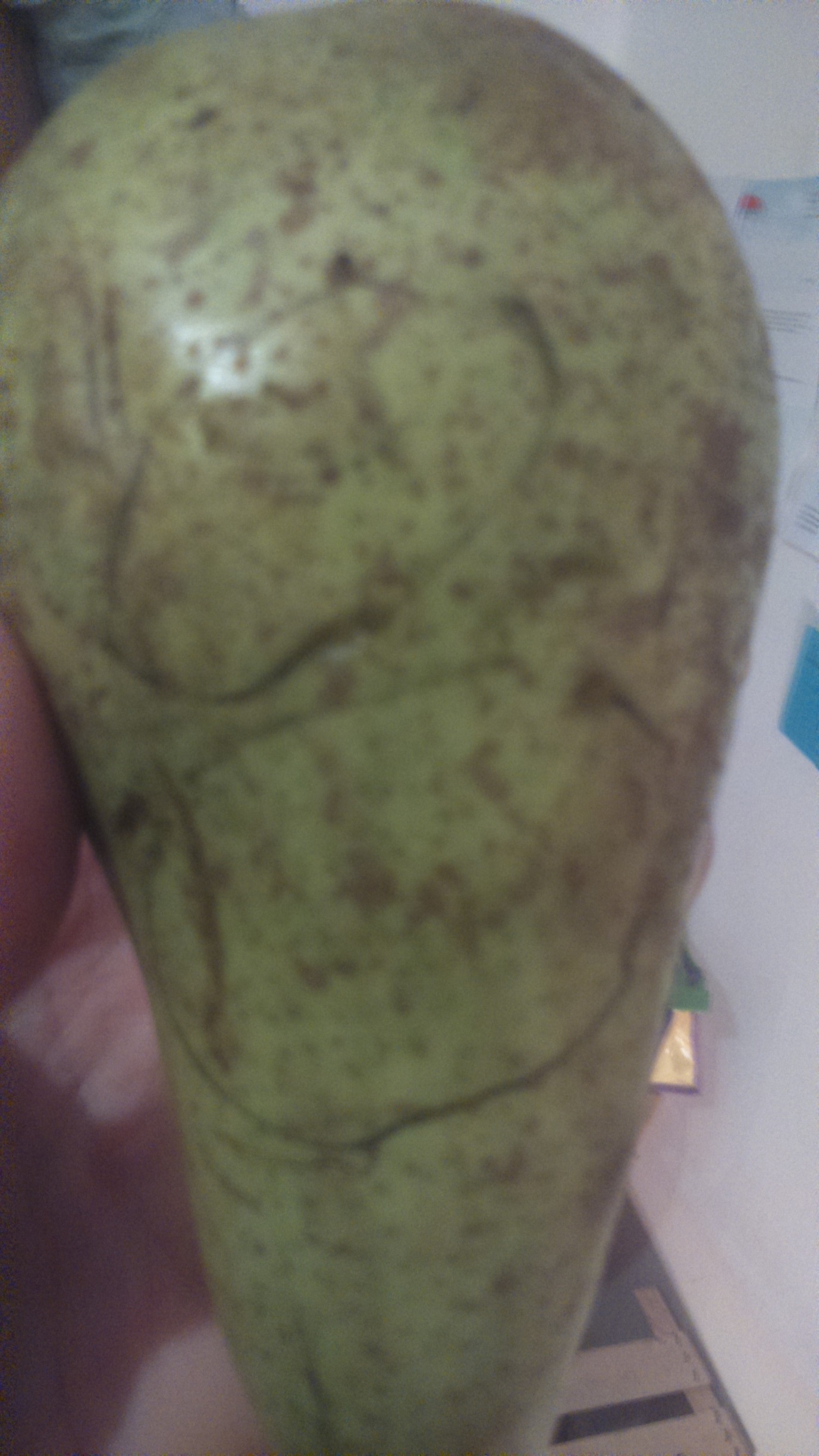 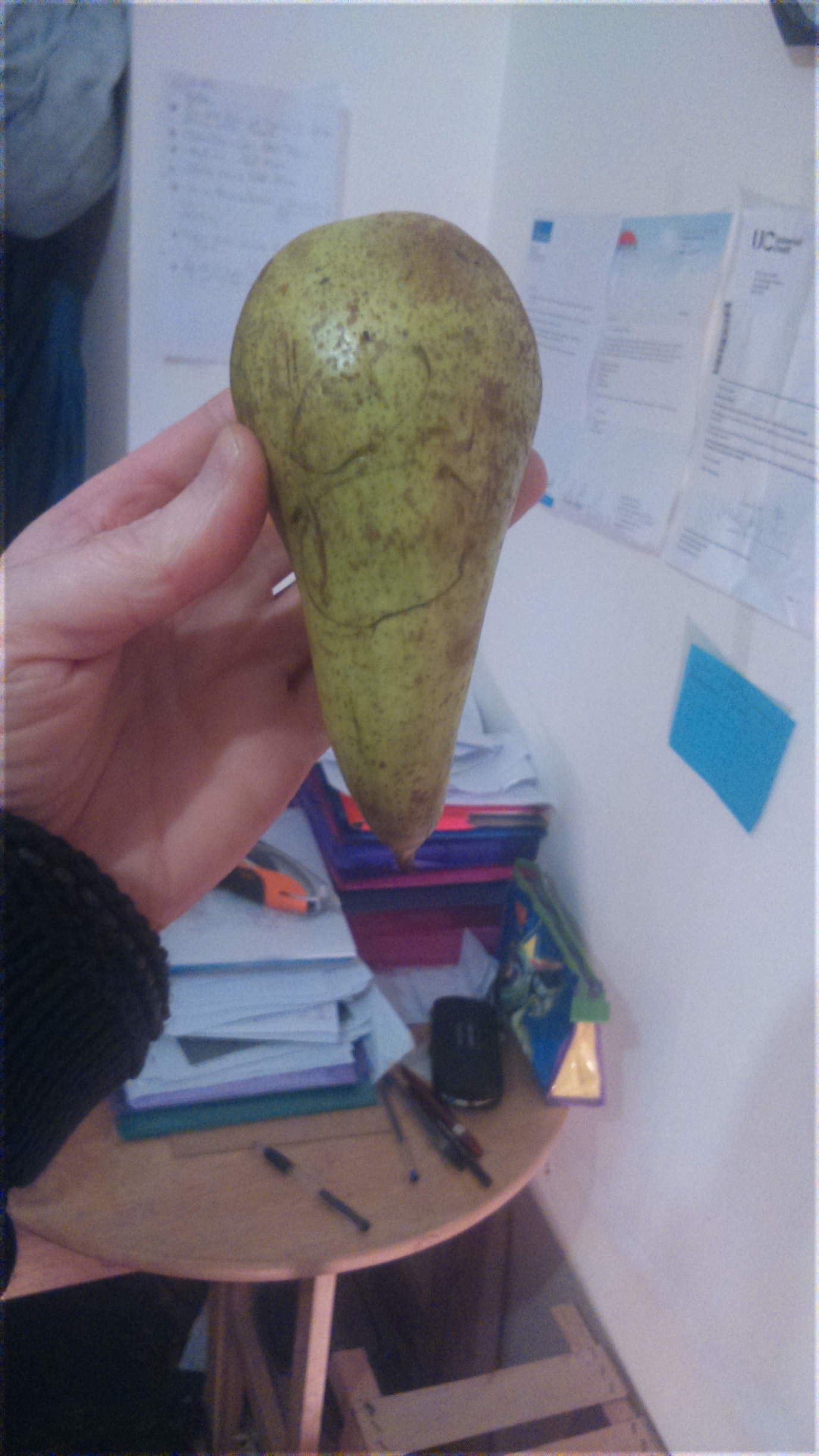 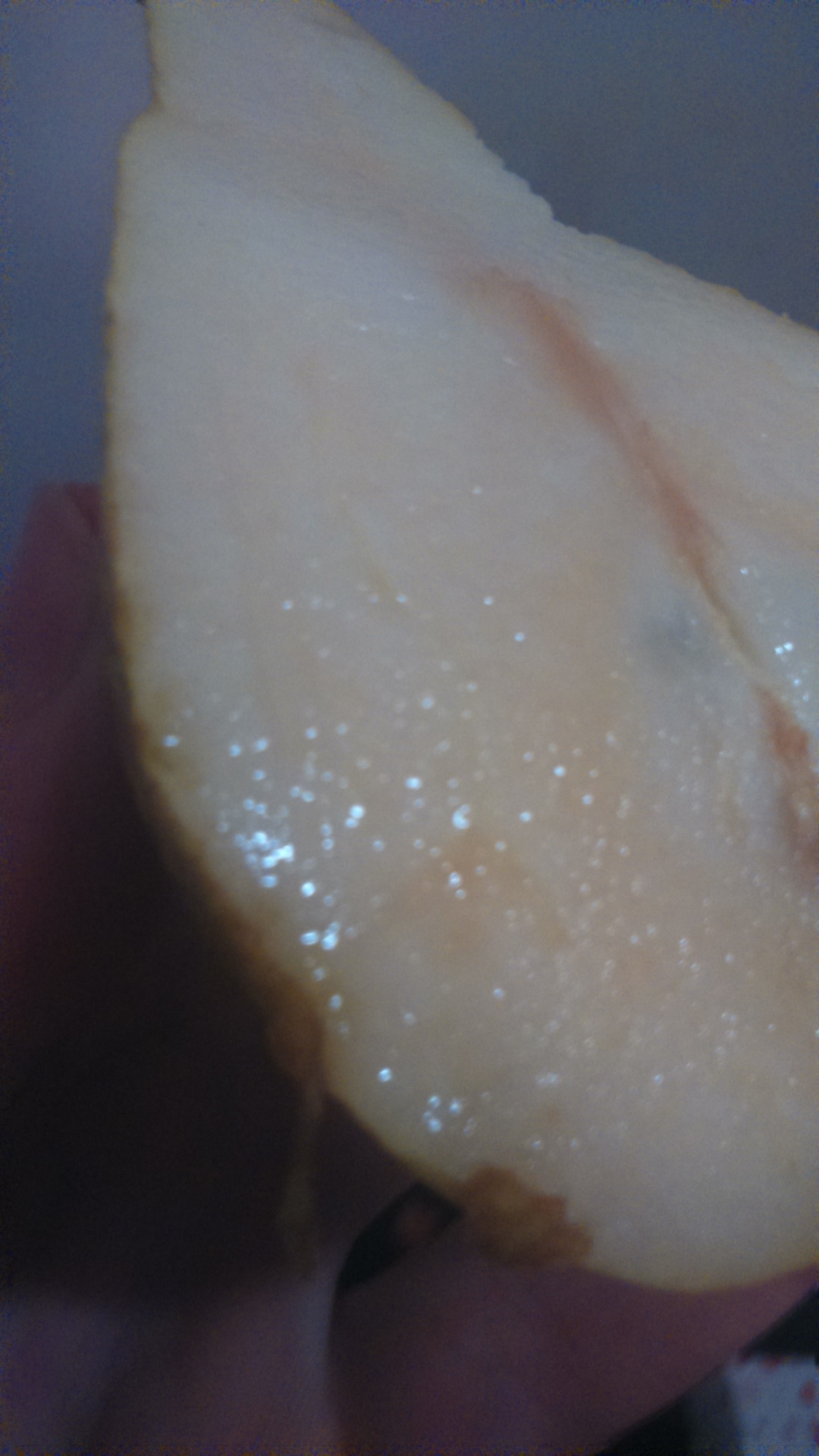 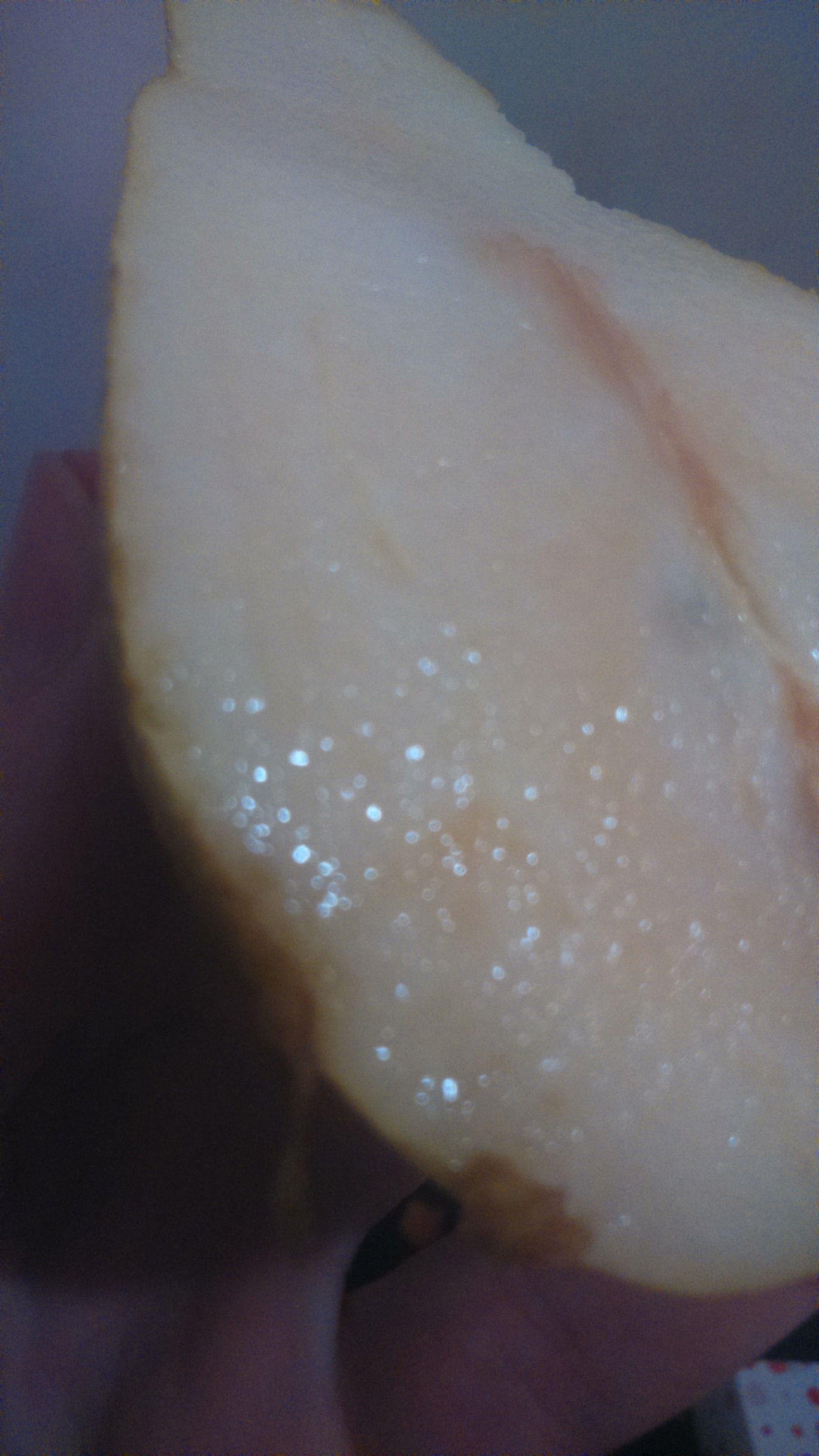 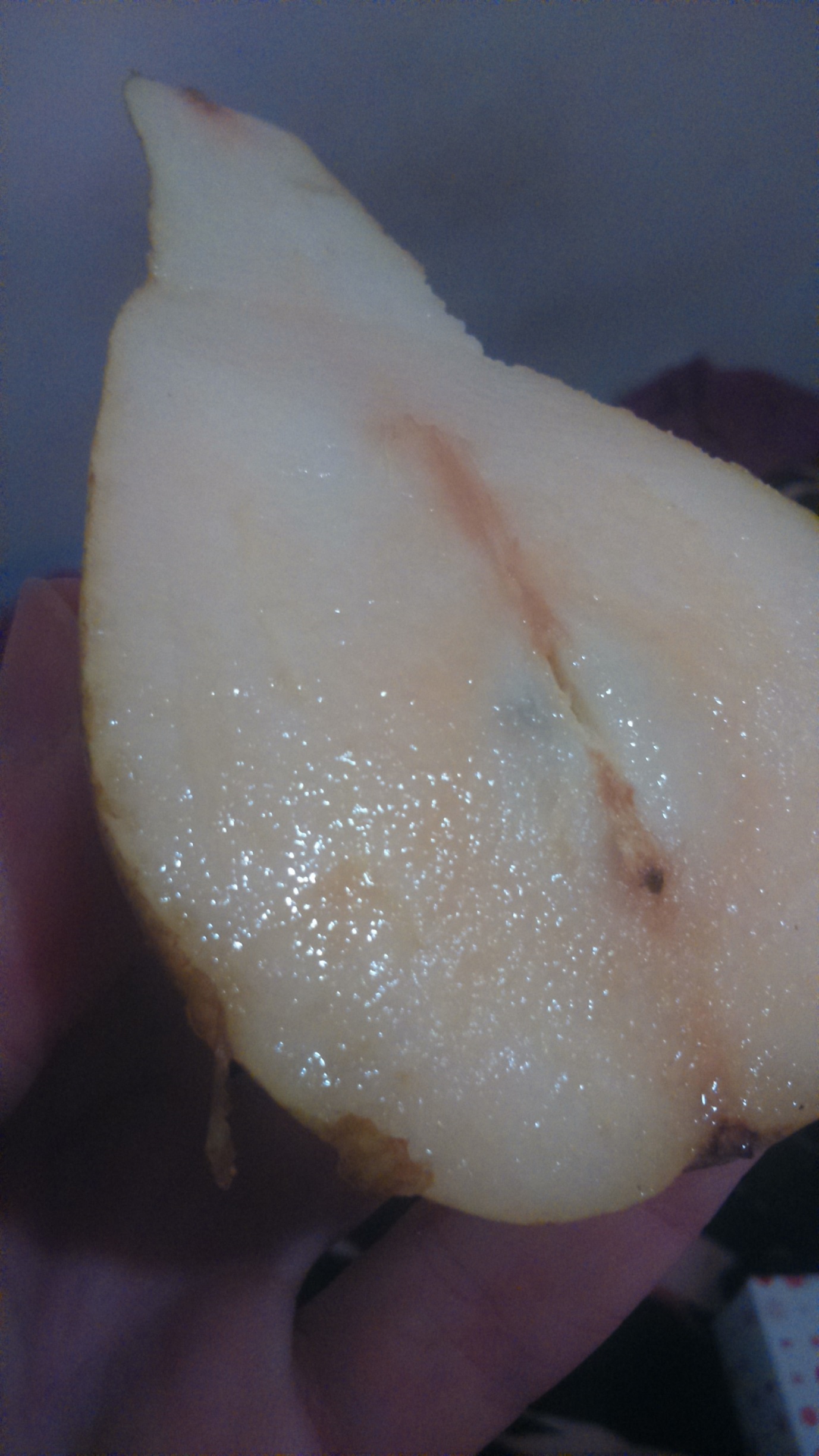 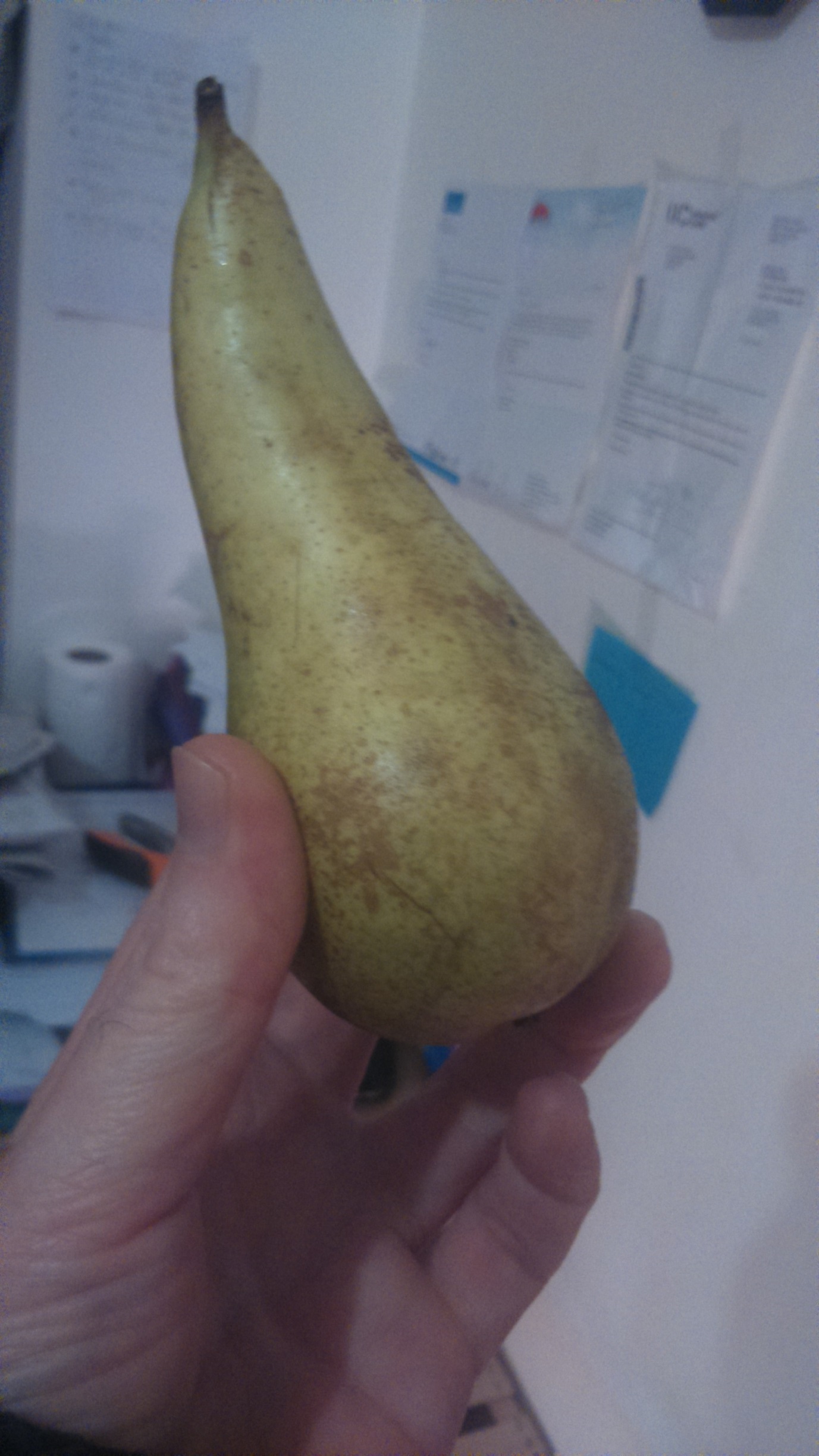 